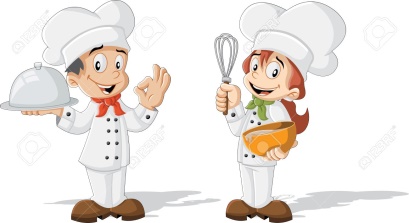 Jelovnik sastavile kuharice OŠ Frana Galovića.Škola ima pravo izmjene jelovnika u slučaju ne dostave namirnica.DORUČAKRUČAKUŽINAPONEDJELJAK25.3.2024.Kruh s maslacem i marmeladom, mlijeko, voćeFino varivo od piletine i povrća s ječmenom kašom, čoko lokoKiflice sa siromUTORAK26.3.2024.Sendvič s šunkom i krastavcima, jogurt, voćePureći saft, palenta, cikla salata, juhaPetit keksi, voćeSRIJEDA27.3.2024.Krafna, mlijeko, voćeVarivo od junetine, graška i noklica, bananaKrekeri, voćeČETVRTAK28.3.2024.PROLJETNI ODMOR UČENIKAPROLJETNI ODMOR UČENIKAPROLJETNI ODMOR UČENIKAPETAK29.3.2024.PROLJETNI ODMOR UČENIKAPROLJETNI ODMOR UČENIKAPROLJETNI ODMOR UČENIKA